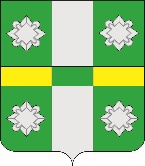 Российская ФедерацияИркутская областьУсольское районное муниципальное образованиеАдминистрацияГородского поселенияТайтурского муниципального образованияРАСПОРЯЖЕНИЕОт 09.10.2019г.								№ 237-рр.п. ТайтуркаО мерах по обеспечению пожарной безопасности в осенне - зимнийпожароопасный период 2019-2020 ггВ целях предупреждения пожаров и обеспечения безопасности людей в осеннее - зимний пожароопасный период 2019-2020 гг, в соответствии со ст. 19 Федерального закона от 21 декабря 1994 года № 69 ФЗ «О пожарной безопасности»,  ст. 63 Федерального закона от 22 июля 2008 года № 123-ФЗ «Технический регламент о требованиях пожарной безопасности», в соответствии с Постановлением Правительства Российской Федерации от 25 апреля 2012 года №390 «О противопожарном режиме», руководствуясь ст. ст. 6 п. 9, 23, 46 Устава Тайтурского муниципального образования1. Рекомендует руководителям предприятий, организаций, учреждений независимо от их форм собственности в соответствии с действующим законодательством обеспечить.1.1. Решение вопросов по противопожарной защите в связи с наступлением осенне-зимнего пожароопасного периода, организацию мер пожарной безопасности и их реализацию.1.2.  В срок до 10 ноября 2020 года осуществить проверку технического состояния  противопожарного водоснабжения, принять меры по своевременному ремонту неисправных пожарных гидрантов, водонапорных башен, их утеплению на зимний период.1.3. В срок до 10 ноября 2019 года на территории городского поселения Тайтурского муниципального образования провести проверку пожарной и приспособленной к тушению пожара техники, принять меры по утеплению помещений для ее стоянки.1.4. Произвести очистку территорий организаций от сгораемого мусора, сухих листьев, отходов производства. 1.5. С наступлением зимнего периода производить своевременную очистку от снега дорог, подъездов к жилым домам, организациям и источникам противопожарного водоснабжения.1.6. В срок до 10 ноября 2019 года  организовать проведение комплексных проверок на соответствие требованиям пожарной безопасности подведомственных объектов, обратив особое внимание на состояние путей эвакуации, техническое состояние электрооборудования и печного отопления, систем противопожарной защиты, работ по очистке от горючего мусора подвальных и чердачных помещений, организацию ежедневного противопожарного осмотра территорий и помещений перед закрытием, а также подъездных путей к зданиям.1.7. Усилить меры по сохранению сельскохозяйственной продукции и приведению объектов хранения грубых кормов, зерноскладов, животноводческих ферм в надлежащее противопожарное  состояние.1.8. Рекомендовать руководителям торговых организаций категорически запретить использование в торговых предприятиях, складских помещениях различного рода электронагревательных приборов и установок нестандартного, кустарного изготовления без разрешения служб.Энергонадзора, привести в готовность средства пожаротушения, сигнализации и связи, усилить охрану объектов. 1.9.  Организовать проведение противопожарных мероприятий в местах празднования детских новогодних каникул и Рождества Христова в целях обеспечения безопасности детей, инвалидов и иных категорий граждан; в срок до 15 декабря представить в ОНД  по г. Усолье - Сибирское и Усольскому району графики проведения детских новогодних праздников и Рождества Христова.2. Специалистам администрации в д. Буреть – Корней М.А., с.     Холмушино – Мешковой И. Н., п. Тайтурка – Васильевой М. В.2.1.Организовать проведение на территории Тайтурского муниципального образования противопожарной пропаганды.2.2. Осуществлять контроль за устойчивой телефонной связью с населенными пунктами ТМО, организациями и ПЧ-147 п. Тайтурка.2.3. Рассмотреть вопросы подготовки к осенне-зимнему периоду на заседании комиссии по предупреждению и ликвидации чрезвычайных ситуаций и обеспечению противопожарной безопасности. Информировать комиссию по предупреждению и ликвидации чрезвычайных ситуации   и обеспечению пожарной безопасности муниципального района Усольского  районного муниципального образования о проделанной работе и  принятых мерах.2.4. Провести совместно с ОНД на территории Тайтурского муниципального образования в декабре 2019 - январе 2020 года месячник качества и безопасности пиротехнической продукции.2.5. Обеспечить взаимодействие с соответствующими органами (организациями) в целях проведения работ по ликвидации пожаров и чрезвычайных ситуаций на подведомственных объектах.2.6. При необходимости заслушивать руководителей предприятий городского поселения Тайтурского муниципального образования о выполнении настоящего распоряжения на комиссии по предупреждению и ликвидации чрезвычайных ситуаций и обеспечению пожарной безопасности городского поселения Тайтурского муниципального образования.2.7. Организовать информирование населения, руководителей организаций всех форм собственности об усилении ветра, штормовом  предупреждении, о лесных пожарах, о резких изменениях метеообстановки немедленно при поступлении информации.2.8. Постоянно проводить с населением разъяснительную работу о мерах пожарной безопасности и действиях в случае пожара под подпись в журнале проведения инструктажей  по мерам ПБ.3. Ведущему специалисту по кадровым вопросам и делопроизводству Бархатовой К.В. опубликовать настоящее распоряжение в газете «НОВОСТИ» и разместить на официальном сайте администрации Тайтурского муниципального образования www.taiturka.irkmo.ru в информационно-телекоммуникационной сети Интернет.4. Контроль за выполнением настоящего распоряжения оставляю за собой.  Подготовил: специалист администрации по ГОЧС_______ М.В. Васильева«___»_________2019 г.Согласовано: главный специалист администрации по юридическим вопросам и нотариальным действиям __________ И.А. Пономарев «___»_________2019 г.Глава городского поселения Тайтурского муниципального образования                                                             С.В. Буяков